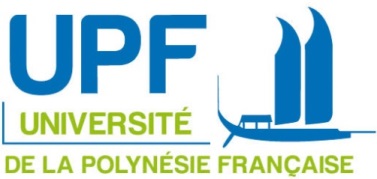 Nom du responsable scientifique :Qualité :Laboratoire de recherche :Acronyme : Bilan des aides déjà obtenuesAction Incitative		Oui             			Non          	Année :Projet :Montant :                                          Autres Financements en lien avec le sujetAuprès de quels organismes :Montant :Demandes en cours Auprès de quels organismes :Montant :Toutes les rubriques ci-dessous devront être renseignées (6 pages maximum)TitreAcronymeRésumé (10 à 15 lignes)Objectifs (1 /2 pages)Contexte et enjeux / verrous scientifiques (1 page)DuréeMéthodologie (1 page)Résultats attendus (1 page)Liens avec la politique de site de PF (1/2 page)Retombées escomptées pour le Pays (1/2 page)Valorisation escomptée (publication, etc..) (1/2 page)Consignes d’utilisation du tableau suivantFaire un double clic sur l’image pour ouvrir la feuille de calcul Excel.Ne saisir que les lignes de données, ne pas faire de saisie sur les sous-totaux, les totaux et les pourcentages (cellules colorées).Nota bene : L'investissement ne doit pas dépasser 50 % du montant demandé, avec un plafond à 
300 000 XPF TTC.
La délibération du CA du 26 septembre 2017,  définit le seuil de la  dépense d'investissement à 
95 465 XPF HT.Avis du Laboratoire de rechercheVisa du responsable scientifiqueNom prénomDemande reçue le Visa du Directeur de LaboratoireNom prénomDemande reçue le 